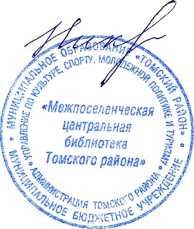 СЕМЕНИХИНОЙНИНЕ